                                                                   Приложение 3.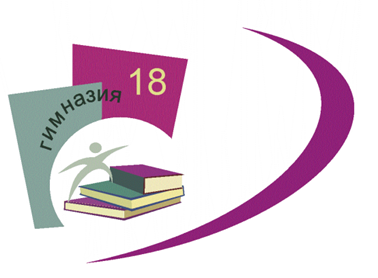  Основной общеобразовательной программы среднего  общего образования МАОУ гимназии  №18, утвержденной приказом МАОУ гимназии № 18                                                                                от 11.01.2021. № 17Рабочая программа воспитания среднего общего образования МАОУ гимназия №18 города Нижний Тагил на 2020-2021 учебный годОСОБЕННОСТИ ОРГАНИЗУЕМОГО В ГИМНАЗИИ ВОСПИТАТЕЛЬНОГО ПРОЦЕССАОсобенности организации воспитания в МАОУ гимназия №18Отличительными особенностями старшего школьного возраста являются: активное формирование чувства взрослости, выработка мировоззрения, убеждений, характера и жизненного самоопределения. В процессе самоопределения можно выделить три основных этапа: самопознание, самовоспитание и собственно самоопределение. Все три этапа – это одновременно и составляющие самоопределения, основанные на процессах самопознания. Результатом самоопределения является жизненный выбор – соединение морально-мировоззренческого, ценностно-целевого и деятельностно - поведенческого компонентов развития личности. Осуществляя выбор, личность несет ответственность не только за избранный путь развития, но и заново подтверждает стойкость своей жизненной позиции.Среднее общее образование — этап, когда все приобретенные ранее компетенции должны использоваться в полной мере в процессе самоопределения и приобрести характер универсальных. Компетенции, сформированные в основной школе на предметном содержании, теперь могут быть перенесены на жизненные ситуации, не относящиеся к учебе в школе.В настоящее время на уровне среднего общего образования в МАОУ гимназия №18 обучается 7 классов, средняя наполняемость 26 человек.Все классные руководители аттестованы по должности учитель. Для реализации программы воспитания привлекаются учителя предметники, педагог-психолог, педагог-библиотекарь, педагог-организатор, педагоги дополнительного образования. Гимназия №18 полностью укомплектована кадрами, имеющими высокую квалификацию, способными к инновационной профессиональной деятельности.Таблица 1Кадровое обеспечение реализации основной образовательной программы среднего общего образованияДля обеспечения гармоничного личностного развития МАОУ гимназия №18 заключила договоры.Таблица 2Социальные партнерыСемьи гимназистов принимают активное участие в воспитательном процессе. Их социально-экономический и образовательный статус накладывает отпечаток на воспитательный процесс.Таблица 3Портрет семьи обучающегося на уровне среднего общего образованияДля реализации программы воспитания в гимназии созданы материально-технические и информционно-методические условия.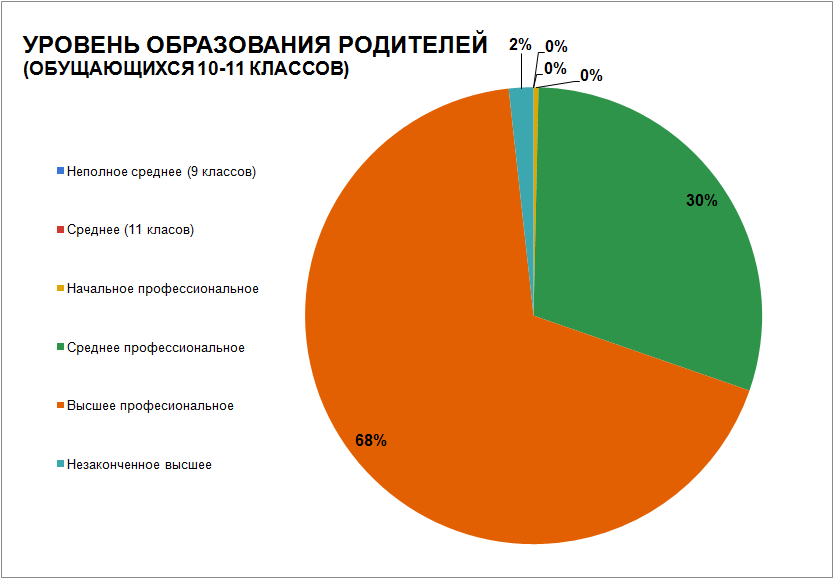 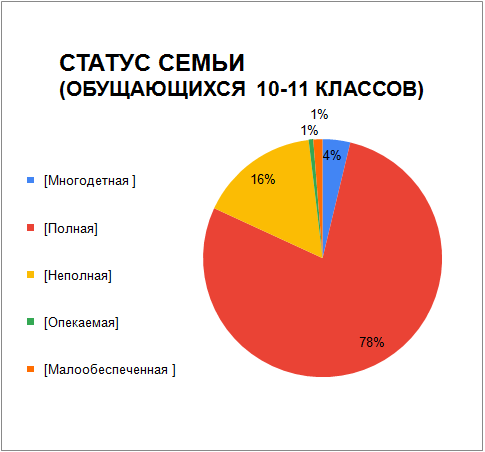 Исходя из специфики семьи как фактора развития и воспитания личности ребенка (его позитивных и негативных сторон), должна быть выстроена система принципов семейного воспитания, которую классный руководитель активно проводит в воспитательной работе с родителями: дети должны расти и воспитываться в атмосфере доброжелательности, любви и счастья; родители должны понять и принять своего ребенка таким, каков он есть, и способствовать развитию в нем лучшего; воспитательные воздействия должны строиться с учетом возрастных, половых и индивидуальных особенностей; диалектическое единство искреннего, глубокого уважения к личности и высокой требовательности к ней должно быть положено в основу системы семейного воспитания; личность самих родителей - идеальная модель для подражания детей; воспитание должно строиться с опорой на положительное в растущем человеке;Эти принципы могут быть расширены, дополнены, видоизменены... И пронизаны гуманистической идеей о наивысшей ценности ребенка. В реализации данной программы нужно предусмотреть участи своих воспитанников в различных делах гимназии и класса, но в то же время избрать в качестве приоритетного-существенное влияние на	развитие личности	обучающихся и формирование неповторимой индивидуальности классного коллектива.Наличие индивидуальной работы с учащимися связано с заботой о детях, с созданием благоприятной сферы для формирования личности и индивидуальности каждого ребенка, с поиском наиболее эффективных приемов и методов воспитательного воздействия на каждого воспитанника, и желаемый результат можно достичь только последовательностью и согласованностью целенаправленных действий.  Важнейшим условием самореализации личности выступает самоопределение на основе самопознания и ценностно-смысловой ориентации в жизненных целях. Перефразируя известное положение о том, что задача школьного обучения –подготовка молодого человека к жизни, можно сказать, что приоритетной задачей школы является формирование готовности личности к самоопределению, но для этого он должен реализовать, воплотить то своеобразное, что в нем заложено, персонифицироваться.Ключевой задачей самоопределения является формирование гражданской идентичности, представляющей осознание личностью своей принадлежностью к сообществу граждан определенного государства на общекультурной основе, имеющая определенный личностный смысл (А.Г.Асмолов, 2007).  Структура гражданской идентичности включает следующие компоненты:-когнитивный (знание о принадлежности к данной социальной общности), -ценностно-смысловой (позитивное, негативное или амбивалентное отношение к принадлежности) -эмоциональный (принятие или непринятие своей принадлежности), -деятельностный–реализация гражданской позиции в общении и деятельности;гражданская активность, участие в социальной деятельности, имеющей общественную значимость. Президент РФ В.В. Путин говорит: «Поддержка семьи, её ценностей –это всегда обращение к будущему, к поколениям, которым предстоит жить в эпоху колоссальных технологических и общественных изменений, определять судьбу России в XXI веке. И чтобы уже сейчас они могли участвовать в создании этого будущего и в полной мере раскрыли свой потенциал, мы должны сформировать для них все условия, и прежде всего речь идёт о том, чтобы каждый ребёнок, где бы он ни жил, мог получить хорошее образование». Для реализации программы воспитания в гимназии созданы материально-технические и информционно-методические условия. Модель формирования гражданской идентичности на уровне классного коллектива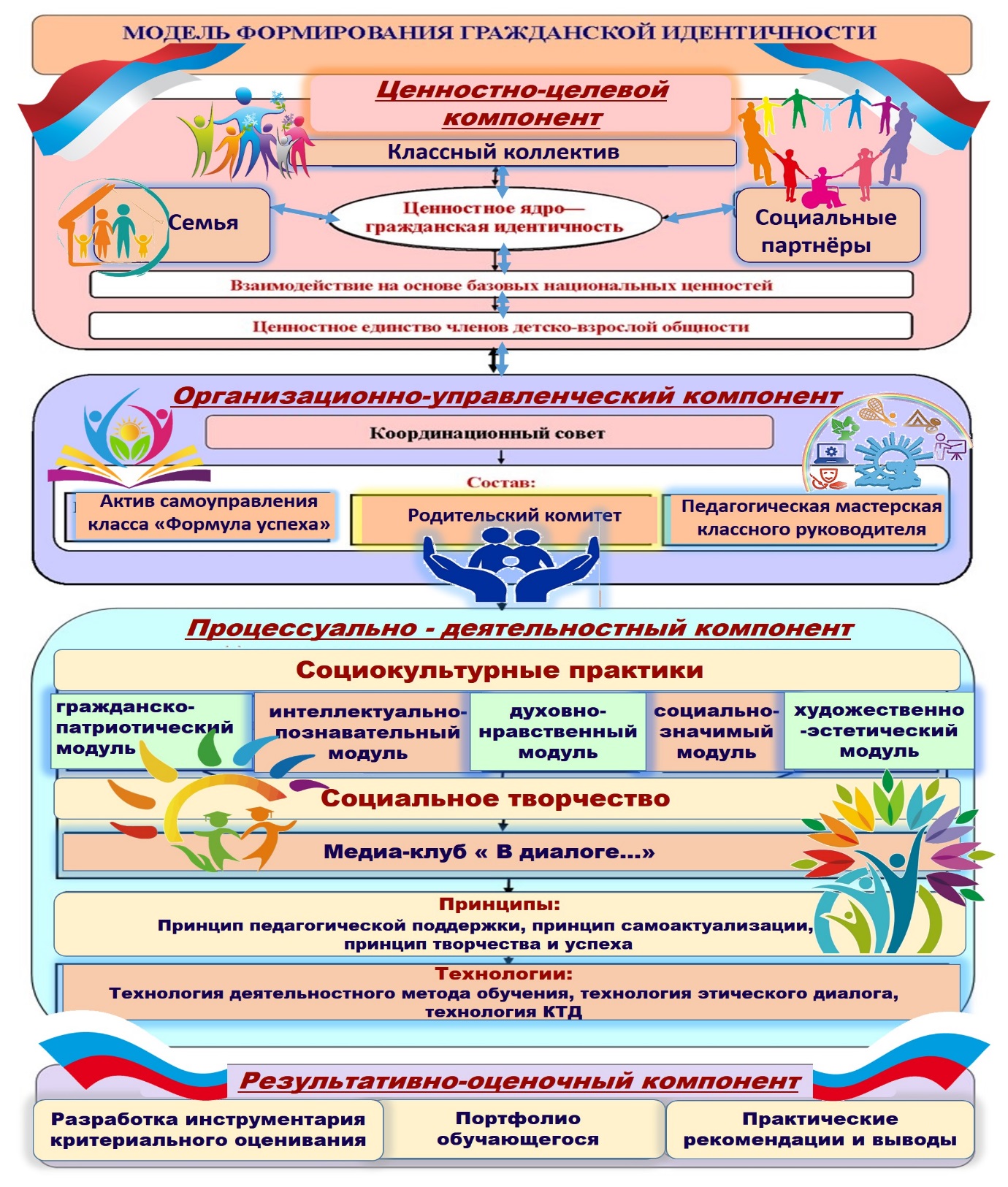 Расположение МАОУ гимназии №18, статусМАОУ гимназия №18 расположена в центральной части города Н.Тагил, по адресу ул. Газетная 27. Имеет высокий образовательный статусС 2019 года МАОУ гимназия №18 является соисполнителем федерального инновационного проекта «Механизмы сохранения лидирующих позиций РФ в области качества математического образования (Инновационно-методическая сеть «Учусь учиться»)» федеральной инновационной площадки Негосударственного образовательного учреждения дополнительного профессионального образования «Институт системно-деятельностной педагоги» (Научный руководитель Л.Г.Петерсон) В 2020 году МАОУ гимназия №18 получила статус региональной инновационной площадки по теме: «Развитие созидательного потенциала обучающегося на основе механизма рефлексивной самоорганизации в условиях личностно-развивающей среды гимназии».МАОУ гимназия №18 сотрудничает с Общероссийской Общественной Организации «Малая Академия Наук «ИНТЕЛЛЕКТ БУДУЩЕГО», которая ежегодно составляет рейтинги ОО.В общем рейтинге МАОУ гимназия №18 занимает 3 место среди ОО г. Нижний Тагил.В рейтинге проекта «Интеллект-экспресс», гимназия в Свердловской области удерживает лидирующие позиции - 1 местоВ рейтинге проектных и исследовательских работ МАОУ гимназия №18 занимает вгороде -1 местов области - 2 местоКонтингент обучающихсяПри организации воспитательной работы необходимо учитывать Основная образовательная программа формируется с учетом психолого-педагогических особенностей развития детей 15–18 лет, связанных:с формированием у обучающихся системы значимых социальных и межличностных отношений, ценностно-смысловых установок, отражающих личностные и гражданские позиции в деятельности, ценностных ориентаций, мировоззрения как системы обобщенных представлений о мире в целом, об окружающей действительности, других людях и самом себе, готовности руководствоваться ими в деятельности;с переходом от учебных действий, характерных для основной школы и связанных с овладением учебной деятельностью в единстве мотивационно-смыслового и операционно-технического компонентов, к учебно-профессиональной деятельности, реализующей профессиональные и личностные устремления обучающихся. Ведущее место у обучающихся на уровне среднего общего образования занимают мотивы, связанные с самоопределением и подготовкой к самостоятельной жизни, с дальнейшим образованием и самообразованием. Эти мотивы приобретают личностный смысл и становятся действенными;с освоением видов деятельности по получению нового знания в рамках учебного предмета, его преобразованию и применению в учебных, учебно-проектных и социально-проектных ситуациях, с появлением интереса к теоретическим проблемам, к способам познания и учения, к самостоятельному поиску учебно-теоретических проблем, способности к построению индивидуальной образовательной траектории;с формированием у обучающихся научного типа мышления, овладением научной терминологией, ключевыми понятиями, методами и приемами;с самостоятельным приобретением идентичности; повышением требовательности к самому себе; углублением самооценки; бóльшим реализмом в формировании целей и стремлении к тем или иным ролям; ростом устойчивости к фрустрациям; усилением потребности влиять на других людей.Переход обучающегося в старшую школу совпадает с первым периодом юности, или первым периодом зрелости, который отличается сложностью становления личностных черт. Центральным психологическим новообразованием юношеского возраста является предварительное самоопределение, построение жизненных планов на будущее, формирование идентичности и устойчивого образа «Я». Направленность личности в юношеском возрасте характеризуется ее ценностными ориентациями, интересами, отношениями, установками, мотивами, переходом от подросткового возраста к самостоятельной взрослой жизни. К этому периоду фактически завершается становление основных биологических и психологических функций, необходимых взрослому человеку для полноценного существования. Социальное и личностное самоопределение в данном возрасте предполагает не столько эмансипацию от взрослых, сколько четкую ориентировку и определение своего места во взрослом мире.Численность обучающихся основной школы стабильно высокая.Таблица 4Численность учащихся по образовательной программе основного общего образования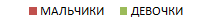 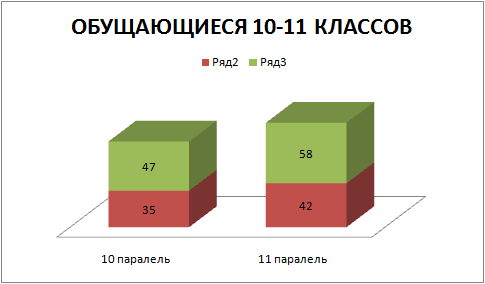 Принципы воспитательной работыПроцесс воспитания в образовательной организации основывается на следующих принципах взаимодействия педагогических работников  и обучающихся:неукоснительное соблюдение законности и прав семьи и обучающегося, соблюдения конфиденциальности информации об обучающемся и семье, приоритета безопасности обучающегося при нахождении в образовательной организации;ориентир на создание в образовательной организации психологически комфортной среды для каждого обучающегося и взрослого, без которой невозможно конструктивное взаимодействие обучающихся и педагогических работников; реализация процесса воспитания главным образом через создание в школе детско-взрослых общностей, которые бы объединяли обучающихся и педагогических работников яркими и содержательными событиями, общими позитивными эмоциями и доверительными отношениями друг к другу;организация основных совместных дел обучающихся и педагогических работников как предмета совместной заботы и взрослых, и обучающихся;системность, целесообразность и нешаблонность воспитания как условия его эффективности.                          Традиции МАОУ гимназия №18           Традиции гимназии  оказывают большое положительное влияние на воспитание в гимназистах общечеловеческих норм поведения. Они влияют на формирование таких черт характера обучающихся, как ответственность, обязательность, организованность, честность, а также воспитывает чувства сопереживания, уважения к окружающим людям, они делают жизнь детского коллектива более интересной и разнообразной. Итак, воспитательная работа в нашей гимназии строится на уже сложившихся традициях, большинство традиционных коллективных творческих дел интересны гимназистам.              Классные руководители проводят все мероприятия в соответствии с возрастом детей своего класса, относятся к подготовке их ответственно, проявляя творчество и фантазию. Такая работа объединяет детско- взрослый коллектив и помогает решить поставленные классным руководителем и школой воспитательные задачи. Конечно, необходимо учитывать современные изменения в образе жизни, мировоззрении обучающихся и их родителей, поэтому какие-то традиции будут уходить, а новые появляться, но они обязательно должны соответствовать духу гимназии, и помогать в воспитании подрастающих поколений.День знанийМарафон здоровьяДень добра и уважения «Благотворительный марафон «ОТ СЕРДЦА К СЕРДЦУ!»День учителяЛитературно-художественный бал старшеклассников День рождения гимназииФестиваль видеофильмовБольшая новогодняя кампания Фестиваль наук 10-11 кл.День защитника ОтечестваЛитературные  гостиныеВыставочное движениеЭкологическая акция «Дереву жить!»ДЕНЬ ПОБЕДЫИтоговый праздник «ЗА ЧЕСТЬ ГИМНАЗИИ» Праздник «ПОСЛЕДНИЙ ЗВОНОК» 11 кл.Торжественное вручение аттестатовСоциальный проект «ГИМНАЗИЯ В ЦВЕТАХ»              Общешкольные традиции способствуют сплочению классных коллективов, исключают разобщенность учащихся разных классов, а также воспитывают чувство гордости за гимназию, свой классный коллектив, веру в его силы, уважение к общественному мнению. В нашей гимназии накоплено много очень полезных и добрых традиций, в том числе возникших очень давно и не теряющих актуальность до настоящего времени.2. ЦЕЛЬ И ЗАДАЧИ ВОСПИТАНИЯСовременный национальный воспитательный идеал — это высоконравственный, творческий, компетентный гражданин России, принимающий судьбу Отечества как свою личную, осознающий ответственность за настоящее и будущее своей страны, укоренённый в духовных и культурных традициях многонационального народа Российской Федерации. Исходя из этого воспитательного идеала, а также основываясь на базовых для нашего общества ценностях (таких как семья, труд, отечество, природа, мир, знания, культура, здоровье, человек) формулируется общая цель воспитания в МАОУ гимназия №18 – личностное развитие обучающихся, проявляющееся:1) в усвоении ими знаний основных норм, которые общество выработало на основе этих ценностей (то есть, в усвоении ими социально значимых знаний); 2) в развитии их позитивных отношений к этим общественным ценностям (то есть в развитии их социально значимых отношений);3) в приобретении ими соответствующего этим ценностям опыта поведения, опыта применения сформированных знаний и отношений на практике (то есть в приобретении ими опыта осуществления социально значимых дел).Конкретизация общей цели воспитания применительно к возрастным особенностям школьников позволяет выделить в ней следующие целевые приоритеты, которым необходимо уделять чуть большее внимание на разных уровнях общего образования.В воспитании обучающихся юношеского возраста (уровень среднего общего образования) таким приоритетом является создание благоприятных условий для приобретения обучающимися опыта осуществления социально значимых дел.Выделение данного приоритета связано с особенностями обучающихся юношеского возраста: с их потребностью в жизненном самоопределении, в выборе дальнейшего жизненного пути, который открывается перед ними на пороге самостоятельной взрослой жизни. Сделать правильный выбор старшеклассникам поможет имеющийся у них реальный практический опыт, который они могут приобрести в том числе и в школе. Важно, чтобы опыт оказался социально значимым, так как именно он поможет гармоничному вхождению обучающихся  во взрослую жизнь окружающего их общества. Это:опыт дел, направленных на заботу о своей семье, родных и близких; трудовой опыт, опыт участия в производственной практике;опыт дел, направленных на пользу своему родному городу или селу, стране 
в целом, опыт деятельного выражения собственной гражданской позиции; опыт природоохранных дел;опыт разрешения возникающих конфликтных ситуаций в школе, дома 
или на улице;опыт самостоятельного приобретения новых знаний, проведения научных исследований, опыт проектной деятельности;опыт изучения, защиты и восстановления культурного наследия человечества, опыт создания собственных произведений культуры, опыт творческого самовыражения; опыт ведения здорового образа жизни и заботы о здоровье других людей; опыт оказания помощи окружающим, заботы о малышах или пожилых людях, волонтерский опыт;опыт самопознания и самоанализа, опыт социально приемлемого самовыражения и самореализации.3. ВИДЫ, ФОРМЫ И СОДЕРЖАНИЕ ДЕЯТЕЛЬНОСТИ3.1. Инвариантные модулиТаблица 53.2. Вариативные модулиТаблица 54. САМОАНАЛИЗ ВОСПИТАТЕЛЬНОЙ РАБОТЫЛичностное развитие обучающихся 10 - 11 кл выявляем на основе метода педагогического наблюдения, обобщенных данных педагога-психолога и анализа «Портфолио достижений». Приоритетным в обеспечении воспитательных результатов является создание условий для формирования опыта социально значимой деятельности, так как именно он поможет гармоничному вхождению обучающихся во взрослую жизнь, жизненному самоопределению. Для того, чтобы старшеклассник принял участие социально-значимой деятельности ему необходимо обладать знаниями и позитивным отношением к объекту деятельности.Анализ личностного развития начинается с выявления особенностей сформированной познавательной мотивации.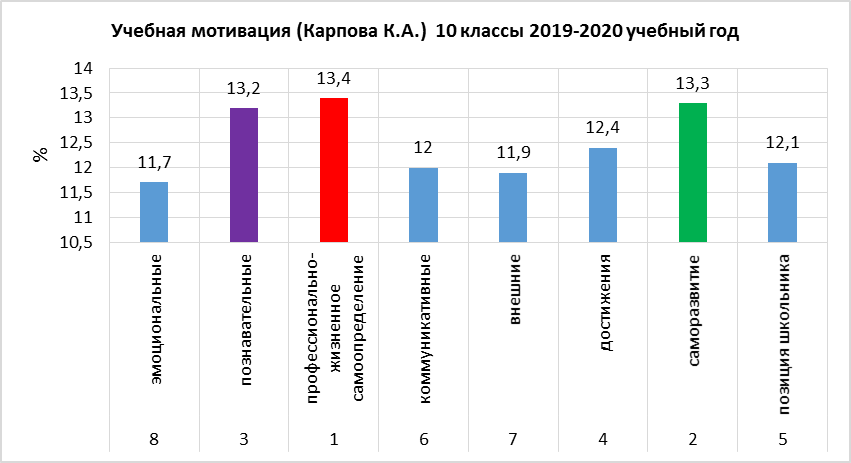 Рис.1 .На основании представленных данных можно сделать вывод, что у всех обучающихся сформирована познавательная мотивация.Анализ сформированных интересов представлен на рисунке 2.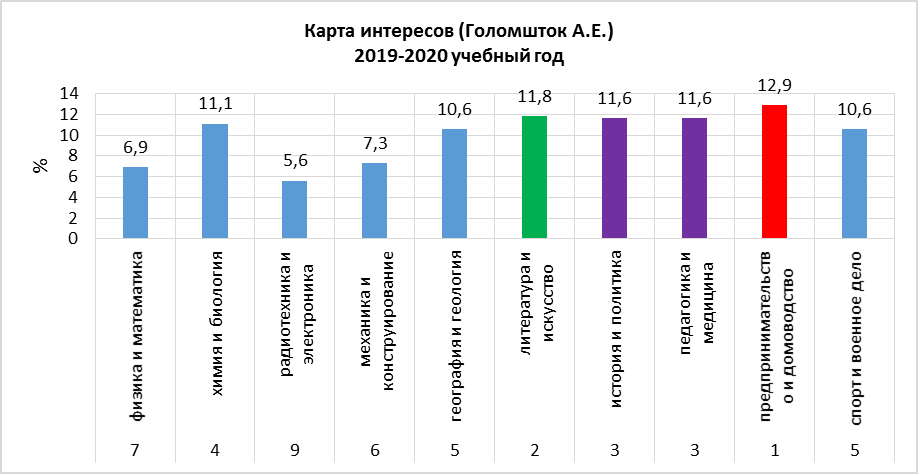 Рис.2.Для самоопределения личности важны смысло-жизненные ориентации Результаты исследований представлены на рисунке 3: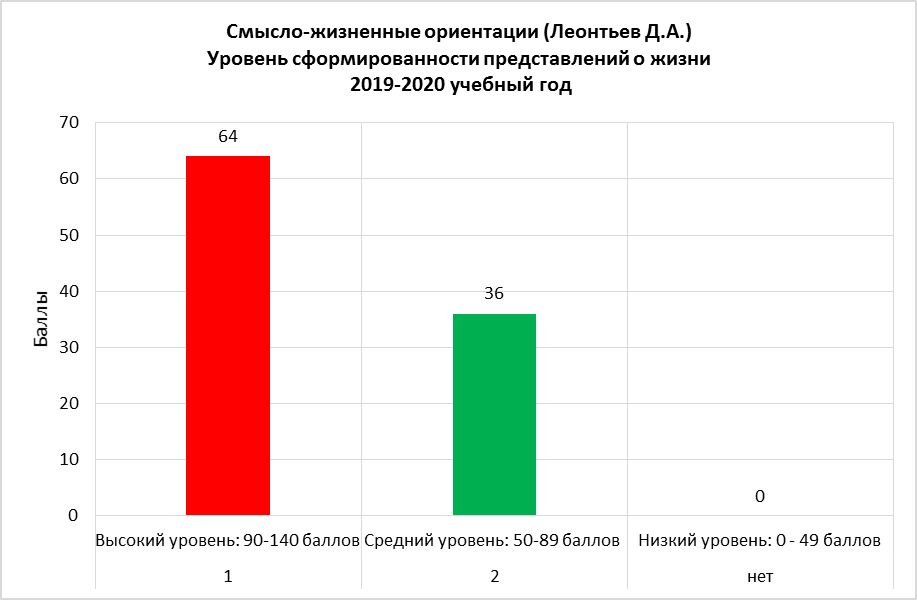 Рис.3.Выявлено, что у большинства старшеклассников (64%) проявляется высокий уровень, у 36% - средний уровень сформированности представлений о жизни. О отдельных группах смысло-жизненных ориентаций можно судить  основываясь на данные, представленные на рисунке 4.	Рис. 4.Подавляющее большинство учащихся одиннадцатых классов (72%) имеют сформированный хороший локус-контроль поведения и пытаются управлять своей жизнью. 70%  старшеклассников могут сформулировать цель своей жизни. 69% обучающихся ориентированы на достижение самореализации в жизни.Анализ данных (рис.4), полученных в ходе диагностических процедур педагогами-психологами, свидетельствует, что у всех выпускников гимназии 2020 года сформирован оптимальный и допустимый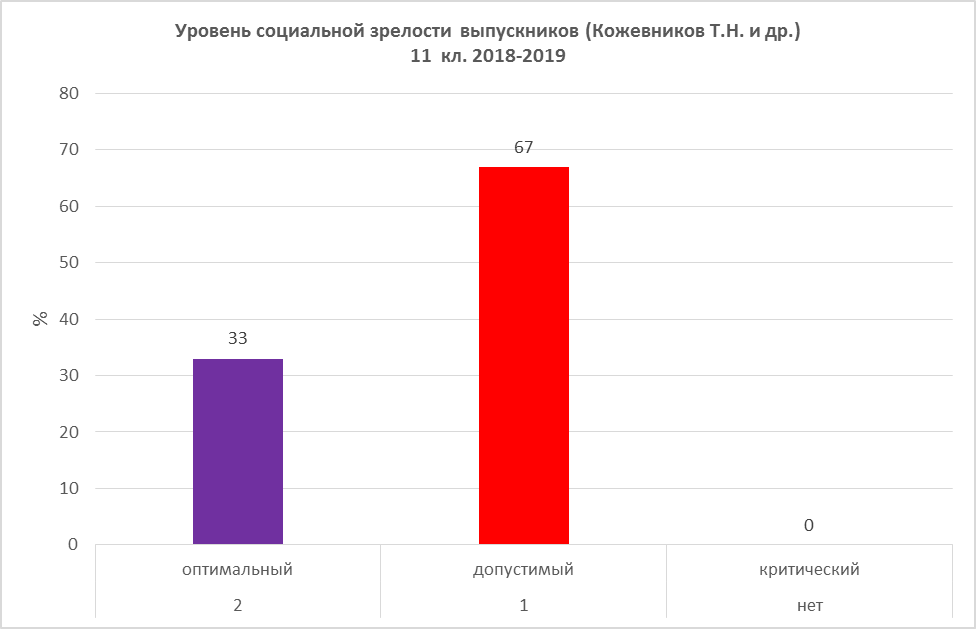 Рис. 4             социальной зрелости, характеризующиеся сформированным правосознанием и высоким уровнем гражданско-правовой культуры.По итогам учебного года в гимназии на уровне среднего общего образования- 9 отличников.В сентябре 2020 года прошел школьный этап ВсОШ, в котором приняли участие гимназисты:10 класс – 75 человек,11 класс – 72 человека.По результатам регионального этапа призерами стали:Таблица 7Старшеклассники успешно участвуют в дистанционных проектах. Таблица 8Победители и призеры в интеллектуальных олимпиадах и конкурсахГимназисты активно участвуют в творческих конкурсах.Таблица 9Достижения учащихся в творческих конкурсах различного уровня В реализации инвариантных модулей программы воспитания на уровне среднего общего образования вовлечены все обучающиеся и их родители (100%).Вовлеченность обучающихся в вариативные модули составляет 91 % :Таблица 11ДолжностьКоличество работников в ОУ (требуется,/ имеется) Уровень квалификации работников ОУУровень квалификации работников ОУДолжностьКоличество работников в ОУ (требуется,/ имеется) Требования к уровню квалификацииФактический уровень квалификацииУчитель32/32Высшее профессиональное образование или среднее профессиональное образование по направлению подготовки «Образование и педагогика» или в области, соответствующей преподаваемому предмету, без предъявления требований к стажу работы либо высшее профессиональное образование или среднее профессиональное образование и дополнительное профессиональное образование по направлению деятельности в образовательном учреждении без предъявления требований к стажу работы.  СоответствуетПедагог-психолог4/4Высшее профессиональное образование или среднее профессиональное образование по направлению подготовки «Педагогика и психология» без предъявления требований к стажу работы либо высшее профессиональное образование или среднее профессиональное образование и дополнительное профессиональное образование по направлению подготовки «Педагогика и психология» без предъявления требований к стажу работы. СоответствуетПедагог-библиотекарь 1/1Высшее профессиональное (педагогическое, библиотечное) образование без предъявления требований к стажу работы.                                                                           СоответствуетПедагог- организатор1/1Высшее профессиональное образование или среднее профессиональное образование по направлению подготовки «Образование и педагогика» или в области, соответствующей профилю работы без предъявления требований к стажу работы.СоответствуетПедагог дополнительного образования5/5Высшее профессиональное образование или среднее профессиональное образование в области, соответствующей профилю кружка, секции, студии, клубного и иного детского объединения без предъявления требований к стажу работы либо высшее профессиональное образование или среднее профессиональное образование и дополнительное профессиональное образование по направлению «Образование и педагогика» без предъявления требований к стажу работы.СоответствуетМетодист1/1Высшее профессиональное образование и стаж работы по специальности не менее 2 лет.СоответствуетДополнительное образованиеДополнительное образованиеМБУ ДО ГДДЮТДоговор о сотрудничестве №33 от 10.01.2020. Срок действия договора с до 10.01.2021.Дополнительное образованиеДополнительное образованиеМАОУ ДО Гор СЮНДоговор о сотрудничестве 01.09.2018Дополнительное образованиеДополнительное образованиеМБУ ДО ГорСЮТДоговор о сотрудничестве  №12 от 28.08.2019Дополнительное образованиеДополнительное образованиеРоссийское движение школьников (РДШ)Сертификат, подтверждающий статус первичного отделения РДШДополнительное образованиеДополнительное образованиеМБУК «Центральная городская библиотека»Договор на библиотечное обслуживание 09.01.2020 (по 31.12.2020)Дополнительное образованиеДополнительное образованиеМАУК «Нижнетагильская филармония» Договор об оказании услуг по концертному обслуживанию №18/19Л от 01.10. 2019 г.Дополнительное образованиеДополнительное образованиеМБУК «Нижнетагильский музей изобразительных искусств»Договор об оказании услуг №19/18 от 15.10.2018Дополнительное образованиеДополнительное образованиеНижнетагильский музей-заповедник «Горнозаводской Урал»Договор о взаимном сотрудничестве №40 от 01.09.2019Дополнительное образованиеДополнительное образованиеМБУ «Музей памяти воинов»Договор о сотрудничестве от 01.09.2019Социальное партнерство с предприятиями и организациями городаАО «Научно-производственная корпорация «Уралвагонзавод»АО «Научно-производственная корпорация «Уралвагонзавод»Договор №143 от 21.10. 2014Социальное партнерство с предприятиями и организациями городаНижнетагильская епархия Русской православной церквиНижнетагильская епархия Русской православной церквиДоговор о сотрудничестве от 01.09.2019 (бессрочно)Социальное партнерство с предприятиями и организациями городаФилиал Федерального бюджетного учреждения здравоохранения "Центр гигиены и эпидемиологии в Свердловской области в городе Нижний Тагил, Пригородном, Верхнесалдинском районах, городе Нижняя Салда, городе Кировград и Невьянском районе".Филиал Федерального бюджетного учреждения здравоохранения "Центр гигиены и эпидемиологии в Свердловской области в городе Нижний Тагил, Пригородном, Верхнесалдинском районах, городе Нижняя Салда, городе Кировград и Невьянском районе".Соглашение о совместной деятельности от 24.05.2019Социальное партнерство с предприятиями и организациями городаАвтономная не коммерческая организация «Центр развития детей «Друг наук» Автономная не коммерческая организация «Центр развития детей «Друг наук» Договор о сотрудничестве №01 от 18.05.2020201820192020154 ученика185 учеников181ученикМодулиФормы воспитательной работыУровниКлассное руководствоВыработка совместно с обучающимися законов классаУровень класса (групповой)Классное руководствоИгры и тренинги на сплочение и командообразованияУровень класса (групповой)Классное руководствоПраздники направленные на формирование детско-взрослой общности (интерактивные программы, познавательные  викторины, игры, конкурсные программы)Уровень класса (групповой)Классное руководствоПоходы совместно с родителямиУровень класса (групповой)Классное руководствоЭкскурсии, обеспечивающие расширение кругозора школьниковУровень класса (групповой)Классное руководствоСистема классных часов по программе внеурочной деятельности «Этика»Уровень класса (групповой)Классное руководствоСистема классных часов «Основы безопасности»Уровень класса (групповой)Классное руководствоИзучение особенностей личностного развития обучающихся классаИндивидуальный уровеньКлассное руководствоРабота с обучающимися класса, направленная на заполнение ими личных портфолио достижений.Индивидуальный уровеньКлассное руководствоПрофилактические беседыИндивидуальный уровеньШкольный урокИнтерактивные формы обученияИндивидуально-групповой уровеньШкольный урокГрупповые и коллективные проектыИндивидуально-групповой уровеньШкольный урок«Фестиваль наук»Индивидуально-групповой уровеньШкольный урокПредметно-тематические неделиИндивидуально-групповой уровеньКурсы внеурочной деятельности и программы дополнительного образования История России в исторических портретах ее правителей (ВУД)Основы технического моделирования (ВУД)	Профессиональное и личностное самоопределение (ВУД)Спортивные игры (ВУД)	Решение практических задач по химии (ВУД)	 WEB конструирование (ВУД)Деловой этикет (ВУД)	Заочная физико-техническая школа (математика) (ВУД)Заочная физико-техническая школа (физика) (ВУД)	Этика (ВУД)		Групповой уровеньКурсы внеурочной деятельности и программы дополнительного образованияВведение в философию (Доп.обр) Основные закономерности биологии (Доп.обр)Решение задач повышенной сложности по математике (Доп.обр) Решение задач повышенной сложности по физике (Доп.обр)Совершенствуем иностранный язык (Доп.обр) Групповой уровеньРабота с родителямиРодительские собранияГрупповой уровеньРабота с родителямиСемейные гостиные Групповой уровеньРабота с родителямиСемейный клуб  «В диалоге…»Групповой уровеньРабота с родителями«Семейная проектная мастерская»Групповой уровеньРабота с родителямиКонсультации педагогов-психологовИндивидуально-групповой уровеньСамоуправлениеСовет гимназистов «Формула успеха»Групповой уровеньСамоуправлениеЦентр «Инициатива»-отряды волонтёров «ПИК.FM»Групповой уровеньСамоуправлениеЦентр «Творчество»-творческие проекты; мастер-классы, изучение уральских промыслов, выставки, встречи с мастерами промыслов, художниками, скульпторамиГрупповой уровеньСамоуправлениеЦентр «Интеллект» - «ПИК» (интеллектуальный первоклассный клуб)Групповой уровеньСамоуправлениеЦентр «Спорт и здоровье»Групповой уровеньПрофориентацияПроект «Билет в будущее»Индивидуально-групповой уровеньПрофориентацияВыставка «Навигатор поступления»Индивидуально-групповой уровеньПрофориентацияЭкскурсии на предприятия города, ВУЗы областиИндивидуально-групповой уровеньПрофориентацияКлуб «В мире профессий»Индивидуально-групповой уровеньМодулиФормы воспитательной работы	УровеньМОДУЛЬ «Ключевые дела»МОДУЛЬ «Ключевые дела»МОДУЛЬ «Ключевые дела»Олимпиадное движение «Фестиваль наук»Олимпиады, викторины, научно-исследовательские проекты.Общешкольный, индивидуальный, групповой.Литературно-художественный балТематический литературно-художественный бал в  исторических костюмах, инсценировки отрывков из художественных произведений, живое исполнение музыкальных классических произведений, исполнение романсов, чтение стихов, исполнение вальса, полонеза, мазурки.Общешкольный«Марафон здоровья»Соревнования, дружеские встречи, матчи, турниры, Дни здоровья, походы, экспедиции, встречи со спортсменами, Уроки здоровья, Фестиваль здорового питания.Общешкольный, индивидуальный, групповой. МОДУЛЬ «Звёздная дорога детства» МОДУЛЬ «Звёздная дорога детства» МОДУЛЬ «Звёздная дорога детства»Фестиваль творчества Включает в себя ряд творческих конкурсов:авторская песня, патриотическая песня, конкурс чтецов поэзии и прозы, литературное творчество, сценическое искусство, хореография, эстрадный вокал, конкурс инструменталистов.Общешкольный, индивидуальный, групповой.Выставочное движение «В союзе с красотой»Включает в себя семь традиционных выставок: -«Здравствуй, гимназия!»-фестиваль цветочных композиций;-«Чудеса природы»-поделки из природного материала;-«Милая мама!»- выставка рисунков;-«Чудо ёлочка»-альтернатива живой новогодней ёлочки и новогодние композиции;-«Белое чудо»- поделки выполненные в различной технике из материалов белого цвета.-«Семейный альбом»-фотовыставка;- «В союзе с красотой»- итоговая выставка технического и декоративно-прикладного детского и семейного творчества.Общешкольный, индивидуальный, групповой.МОДУЛЬ «Творческие мастерские»МОДУЛЬ «Творческие мастерские»МОДУЛЬ «Творческие мастерские»Мастерская детской анимацииКультурные практики: экскурсии в музей, экскурсии на природу; изучение уральских промыслов, встречи с уральскими поэтами, писателями, мастерами промыслов, художниками. Организация и проведение пленэров, выставок, мастер-классов, встреч. Проектная деятельность.Индивидуальный, групповой (сменные творческие группы)Мастерская современной и исторической фотографииКультурные практики: экскурсии в музей, экскурсии на природу; изучение объектов и явлений, встречи с уральскими мастерами фотоискусства, фото художниками. Организация и проведение пленэров, выставок, мастер-классов, встреч. Проектная деятельность.Индивидуальный, групповой (сменные творческие группы)Мастерская декоративно-прикладного творчестваКультурные практики: экскурсии в музей; изучение уральских промыслов, встречи с мастерами промыслов, художниками, декораторами, дизайнерами. Организация и проведение пленэров, выставок, мастер-классов, театров моды, творческих встреч. Проектная деятельность.Индивидуальный, групповой (сменные творческие группы)МОДУЛЬ «Детские общественные объединения»МОДУЛЬ «Детские общественные объединения»МОДУЛЬ «Детские общественные объединения»Интеллектуальный клуб «ПИК»Интеллектуальные турниры, викторины, эвристические конкурсы и познавательно-игровые программы «Друг наук».Групповой(сменные группы)Совет гимназистов«Формула успеха» Деятельность центров:-«Интеллект»; -«Инициатива»;
-«Творчество»;-«Спорт и здоровье»Групповой(сменные группы)РДШОтряды волонтёровГрупповойШкола вожатых «ПИК.FM» Система волонтёрства и  наставничестваИндивидуальный, групповойМОДУЛЬ «От сердца к сердцу»МОДУЛЬ «От сердца к сердцу»МОДУЛЬ «От сердца к сердцу»Благотворительный марафонСоциальные практики, акции, волонтёрская деятельность. ОбщешкольныйСоциальный проект «Гимназия в цветах»Социальные проекты, социальные практики, благоустройство пришкольной территории.ОбщешкольныйМОДУЛЬ «Наше наследие»МОДУЛЬ «Наше наследие»МОДУЛЬ «Наше наследие»Музей «Школа-госпиталь»Патриотические акции «Письмо ветерану», торжественные мероприятия, митинги, уроки памяти, музейные уроки, встречи с ветеранами.Общешкольный, индивидуальный, групповойМОДУЛЬ «Весёлые каникулы»МОДУЛЬ «Весёлые каникулы»МОДУЛЬ «Весёлые каникулы»Лагерь с дневным пребыванием «Солнышко»Тематические смены, культурные практики.Индивидуальный, групповой.ТуризмЛетний туристический слёт, походы, экспедиции, путешествия Групповой.Опыт% обучающихся % обучающихся % обучающихся ОпытЗнания Позитивное отношениеОпыт примененияопыт дел, направленных на заботу о своей семье, родных и близких 100%100%100%трудовой опыт, опыт участия в производственной практике100%100%70%опыт дел, направленных на пользу своему родному городу или селу, стране100%100%100%в целом, опыт деятельного выражения собственной гражданской позиции 100%100%70%опыт природоохранных дел100%100%80%опыт разрешения возникающих конфликтных ситуаций в школе, дома или на улице100%100%100%опыт самостоятельного приобретения новых знаний, проведения научных исследований, опыт проектной деятельности100%100%90%опыт изучения, защиты и восстановления культурного наследия человечества, опыт создания собственных произведений культуры, опыт творческого самовыражения 100%100%90%опыт ведения здорового образа жизни и заботы о здоровье других людей 100%100%100%опыт оказания помощи окружающим, заботы о малышах или пожилых людях, волонтерский опыт100%100%60%опыт самопознания и самоанализа, опыт социально приемлемого самовыражения и самореализации100%100%100%Фамилия учащегося, классПредметУчительДумачев Алексей, 11а классобществознаниеТяжельникова Е.Ю.Романов Лев, 11б классправоКайдышева Н.Н.Качанова Карина, 10а классастрономияЯблочкова Р.И.Ефремова Ольга, 11б классанглийский языкЧернышева Ю.С.Дедюхина Дарья, 10б классанглийский языкФедюнина Н.А.Думачев Алексей, 11а классэкономикаТяжельникова Е.Ю.Международный уровеньМеждународный уровеньМеждународный проект «Мир моих исследований»1Международный конкурс Мегаталант5НПК «Мир моих исследований»1Международная олимпиада «Олимпис»4Международный флэшмоб «Задача дня»15Итого26Всероссийский уровеньВсероссийский уровеньФестиваль «Язык. Культура. Творчество»1Всероссийская олимпиада по астрономии «Звездный путь»3Олимпиада. История освоения космоса1Итого5Региональный уровеньРегиональный уровеньОлимпиада «Старый соболь»15Олимпиада «Мини-соболек»2Региональный конкурс «Юный переводчик»2Конкурс исследовательских работ «Первые шаги в медицине»1Региональный этап Всероссийского конкурса юных чтецов «Живая классика»1Областная школа юных геологов в рамках образовательного проекта «Урал-сокровищница России»1Пятый областной поэтический фестиваль «Щегол»1НПК «Конституция РФ»1Конкурс Большая перемена2Итого:26Муниципальный уровеньМуниципальный уровеньГородской литературный конкурс «Серебряное пёрышко» 2Конкурс переводчиков «Лингва»6Конкурс «Мир моими глазами»1Конкурс чтецов «В начале было слово…» 3Муниципальный этап Всероссийского конкурса юных чтецов «Живая классика»1Городской конкурс эссе  «Конституции и МЫ» 2Конкурс компьютерной графики и анимации1Городской открытый конкурс детского литературного творчества «Серая Шейка»1Муниципальный этап областного конкурса историко-краеведческих исследовательских работ «Каменный пояс»1Муниципальный  этап Всероссийского конкурса сочинений 2020г2Муниципальный этап ОПК 4Муниципальный этап ОВИО «Наше наследие»2Итого:26Уровень2017201820192020УровеньКоличество победителей и призеров  различных конкурсовКоличество победителей и призеров  различных конкурсовКоличество победителей и призеров  различных конкурсовКоличество победителей и призеров  различных конкурсовСОО120152164123Название модуля% вовлеченных обучающихся «Ключевые дела»100 % «Звёздная дорога детства»100 %«Творческие мастерские»100 % «Детские общественные объединения»100 % «От сердца к сердцу»100 %«Наше наследие»100 % «Весёлые каникулы»40 %Итого 91%